To register go to:   www.mypaychex.comYour user name is: Your first initial and full last name…. (John Smith – jsmith)  Password: Initial of first and last name capitalized plus last 4 digits of your SS# - JS1234. Add Services or Accounts, – Human Resources Online. Our company ID Number - 0495 W705.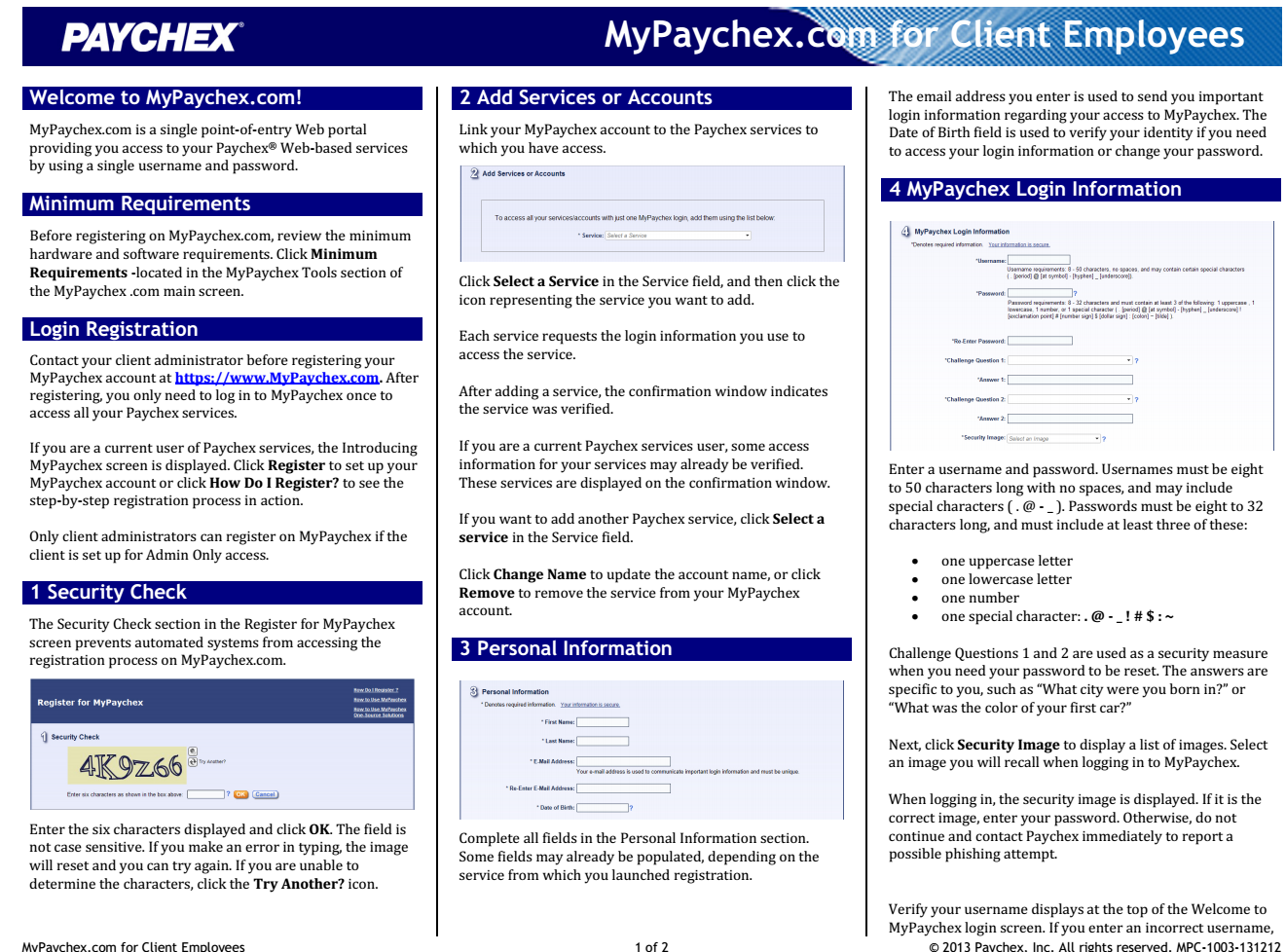 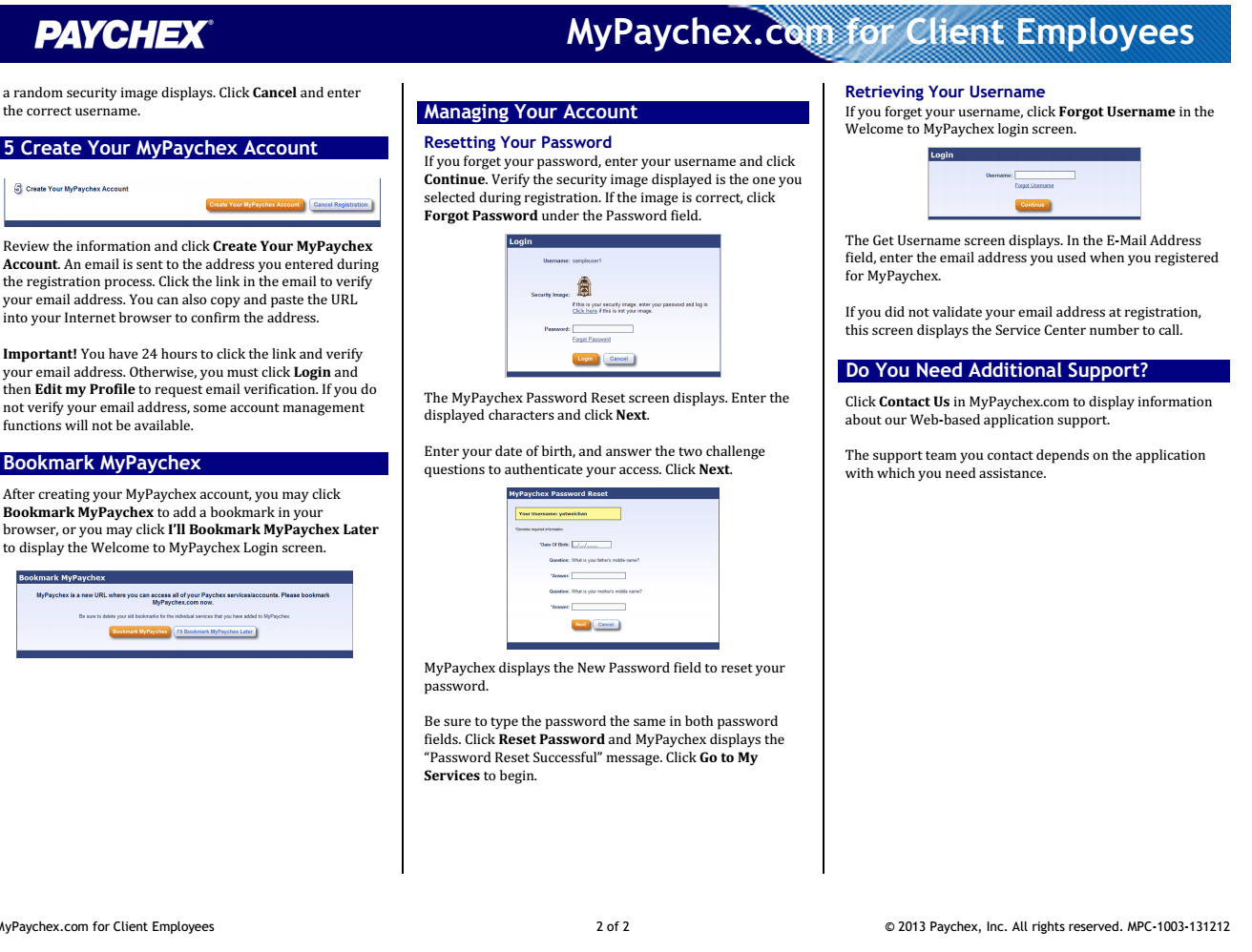 